Never Forgotten Honor Flight      May 16, 2016 Itinerary 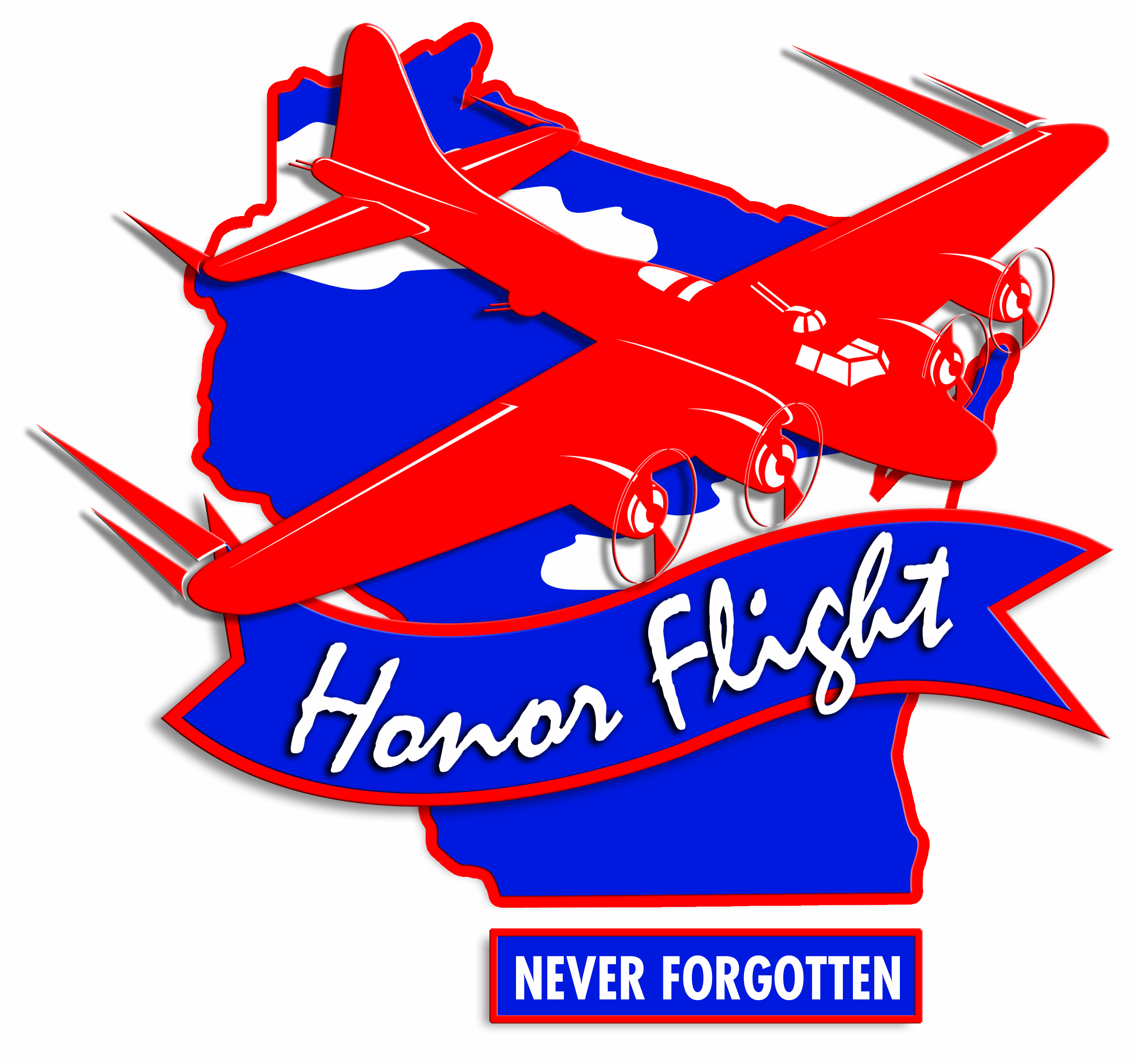 ALL TIMES ARE "LOCAL" TIMESALL TIMES ARE "LOCAL" TIMESALL TIMES ARE "LOCAL" TIMES4:30 AMGUARDIANS check in 5:00 – 5:30 AM5:50VETERANS check in (snacks, coffee provided at gate)Load aircraft6:30 AM Sun Country Flight #8602 departs CWA (breakfast sandwich on plane)9:30 AM   Arrive Reagan (bathroom break) 10:30 AM Depart Reagan in Motor Coach10:45 AM Arrive at Korean, Vietnam, and Lincoln Memorials (Group Photo)1:00 PM Depart Memorials1:00 – 1:25 PM BUS TOUR (Capitol; Navy Memorial; White House)(box lunch on bus)  1:25 PM Arrive WWII Memorial 2:40 PM Depart WWII Memorial2:50 -3:35 PM FDR Memorial3:50 PM Arrive Iwo Jima4:20 PM Depart Iwo Jima (snack bars)4:30PM Arrive Arlington National Cemetery  5:00 PM Changing of the Guard at the Tomb of the Unknown Soldier5:40 PM Depart ANC5:55 PM Arrive Air Force Memorial and Drive By Pentagon / 9-11 Memorial   (Dinner) 7:00 PM Depart Memorial 7:15 PM Arrive Reagan Airport8:45 PM Sun Country Flight #8603 departs Reagan 9:55 PM Arrive Wausau (arrival at CWA dependent on weather/unexpected delays)